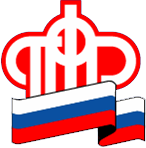 ГОСУДАРСТВЕННОЕ УЧРЕЖДЕНИЕ - Управление Пенсионного фонда Российской Федерации в ЛОМОНОСОВСКОМ РАЙОНЕЛенинградской области (МЕЖРАЙОННОЕ)Для владельцев материнского капитала - упрощённая схема кредитованияСреди владельцев сертификатов на материнский (семейный) капитал (МСК) Санкт-Петербурга и Ленинградской области самое популярное направление использования средств – улучшение жилищных условий.За более чем 13 лет действия программы материнского капитала в регионе появилось порядка 420 тысяч обладателей государственных сертификатов на МСК, из них более 180 тысяч направили материнский капитал на улучшение жилищных условий, в том числе с привлечением кредитных средств.Начиная с апреля 2020 года, для владельцев сертификатов МСК[1] действует упрощённая процедура распоряжения средствами.В частности, значительно упрощён процесс погашения материнским капиталом кредитных средств на улучшение жилищных условий.Теперь заявление на распоряжение средствами МСК в части уплаты первоначального взноса при получении кредита, а также на погашение основного долга и уплату процентов по кредиту можно подавать непосредственно в банк. То есть вместо двух обращений – и в банк, и в ПФР – семье достаточно обратиться только в кредитное учреждение, где одновременно оформляется кредитный договор и подаётся заявление на погашение кредита.После одобрения кредита банк направляет заявление и необходимые документы в Пенсионный фонд по электронным каналам, а затем Пенсионный фонд перечисляет материнский капитал на счёт продавца или застройщика жилья.Для того, чтобы владельцы сертификатов смогли воспользоваться упрощённой схемой оформления и погашения кредитов, Отделением ПФР подписаны соглашения с банками, которые предоставляют семьям кредиты с государственной поддержкой.[1] Федеральный закон от 01.03.2020 № 35-ФЗ «О внесении изменений в отдельные законодательные акты Российской Федерации по вопросам, связанным с распоряжением средствами материнского (семейного) капитала»